«Мир вокруг нас». Изготовление книги своими руками в рамках тематической недели «Книжкина неделя»

  В рамках тематической недели "Книжкина неделя" мы с детьми (старшая группа) решили подарить малышам книгу. Но не просто купить, а сделать самим. Для начала поработала я, вырезала из старых журналов, рекламных листков, открыток различные картинки, что-то отпечатала на принтере. Подготовила плотные листы (бумага для акварели). Затем совместно с детьми разобрали картинки на композиции и стали клеить. 












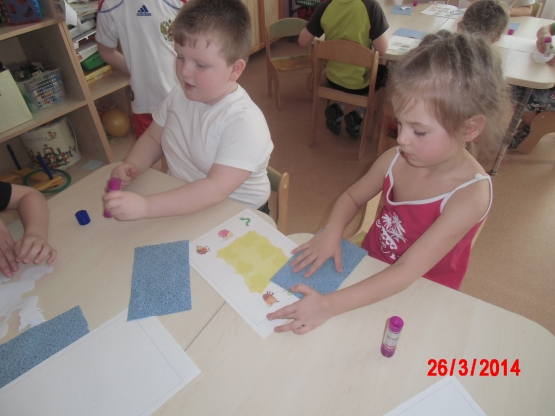 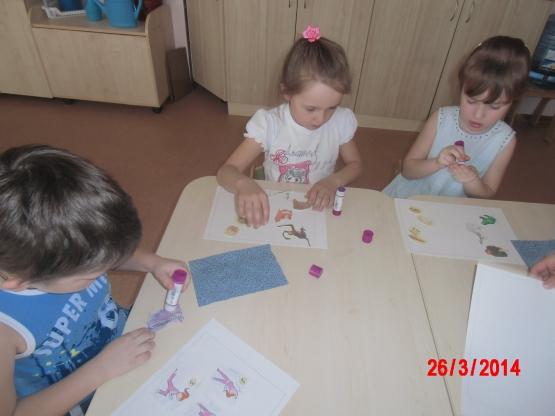 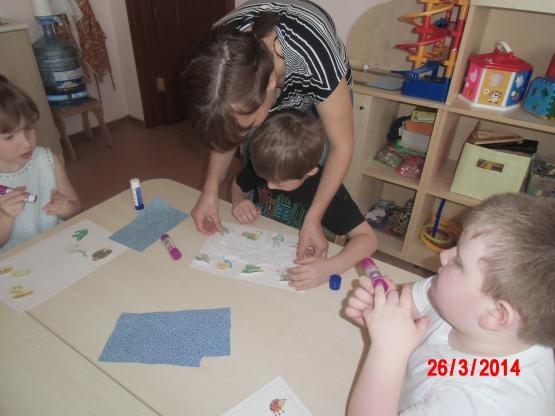 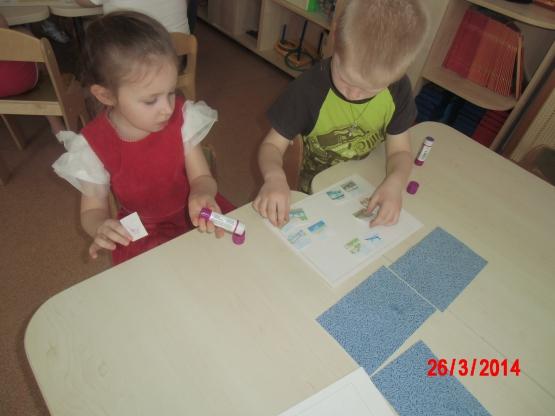 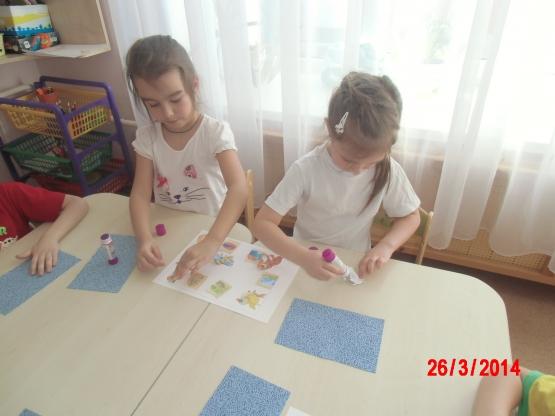 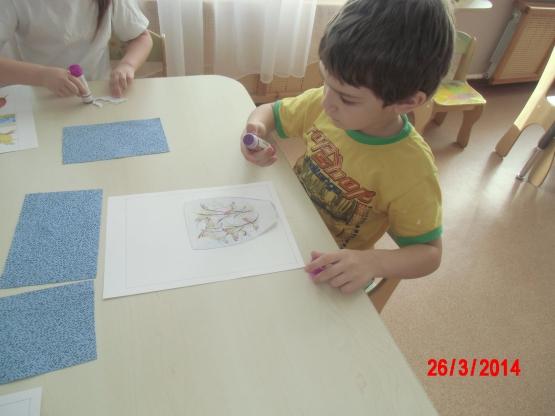 Для того чтобы придать книге интерактивность при помощи ленты липучки сделали листы: одень куклу, 





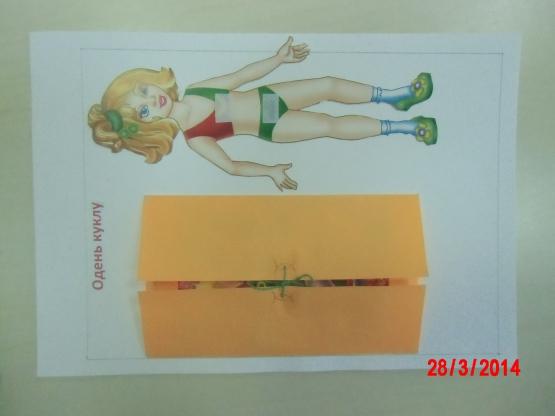 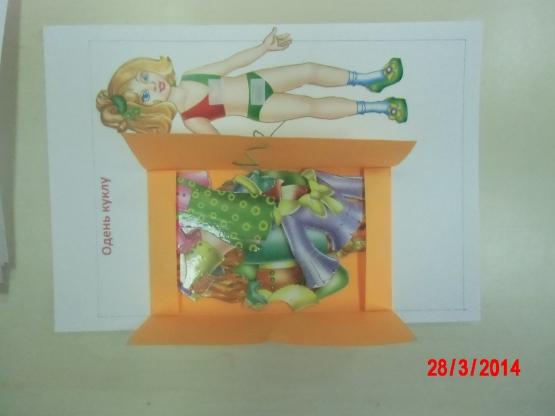 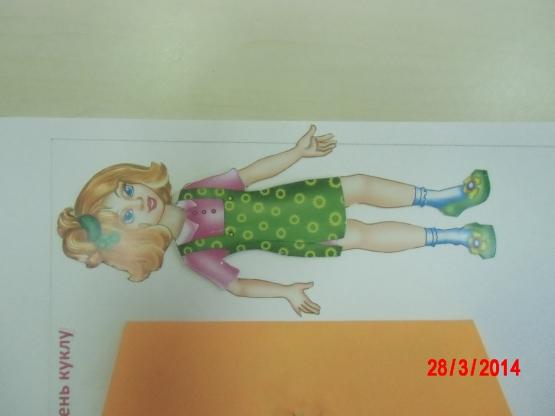 Где, чей хвост 


Собери букет 


Наряди елочку 


Распечатали и заламинировали обложку. 


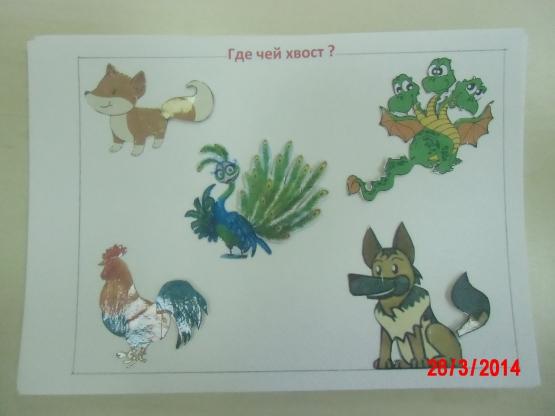 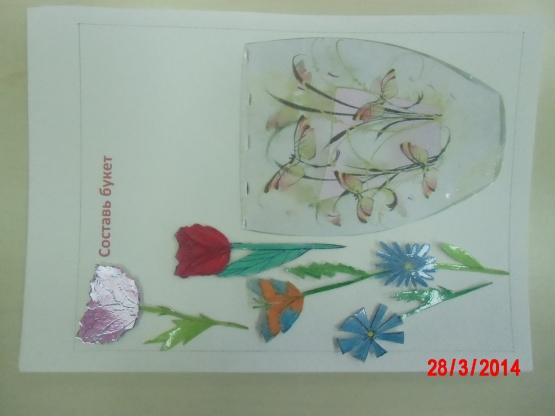 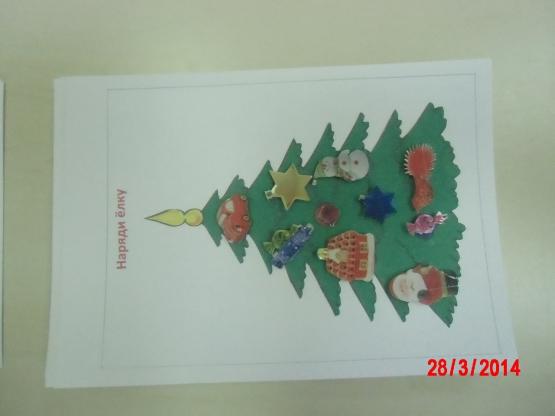 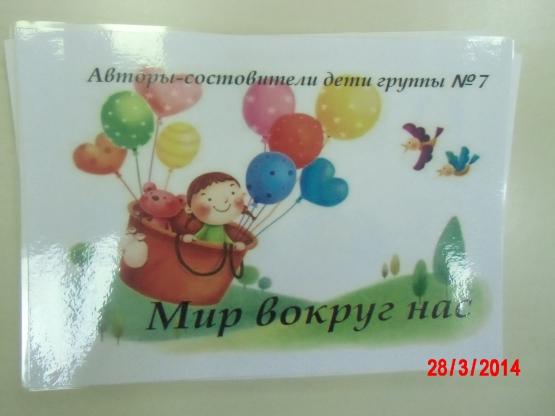 Собрали нашу книгу при помощи переплетного станка (заодно изучили процесс переплета книг) 

               



              



             



             





       




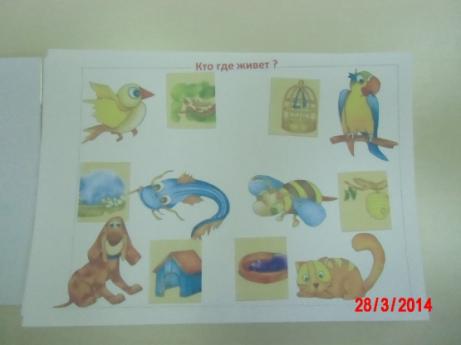 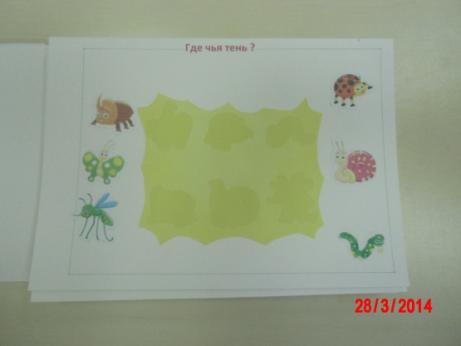 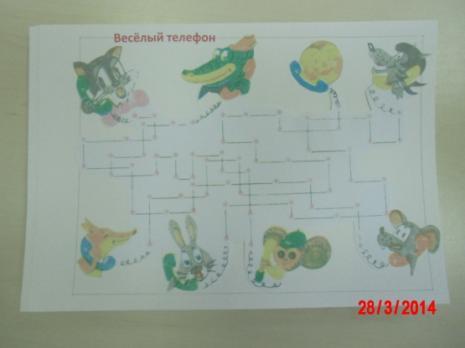 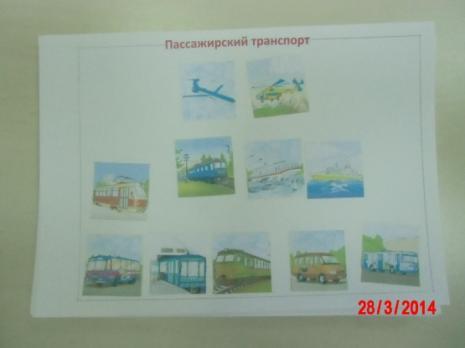 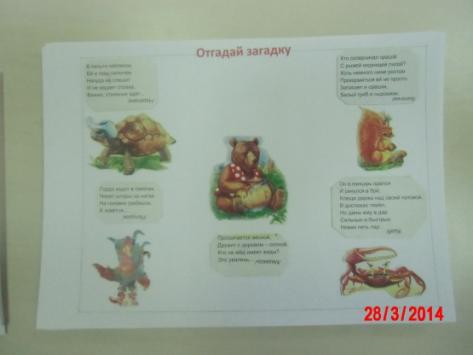 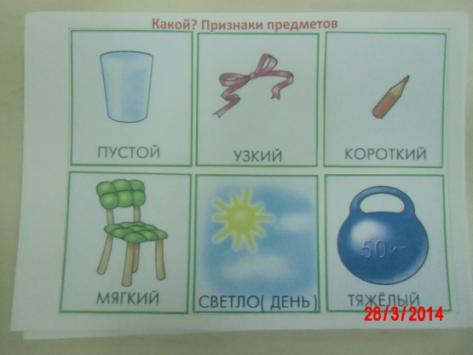 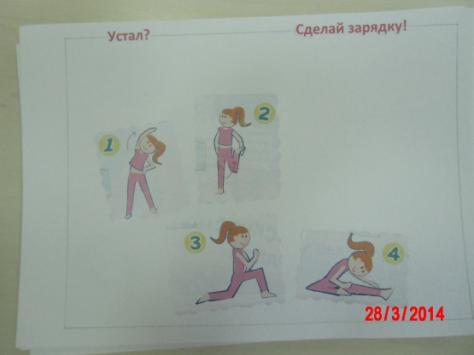 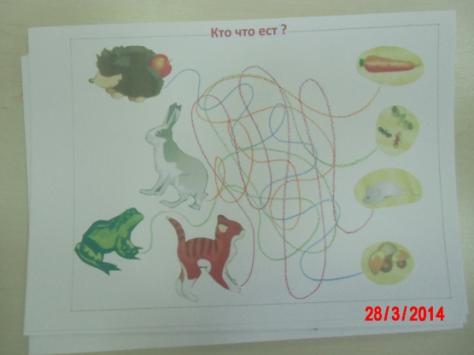 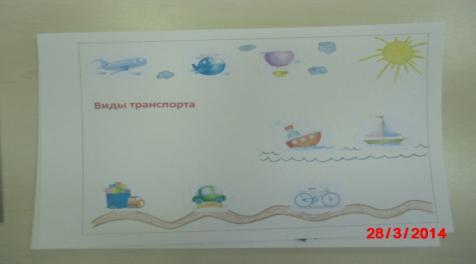 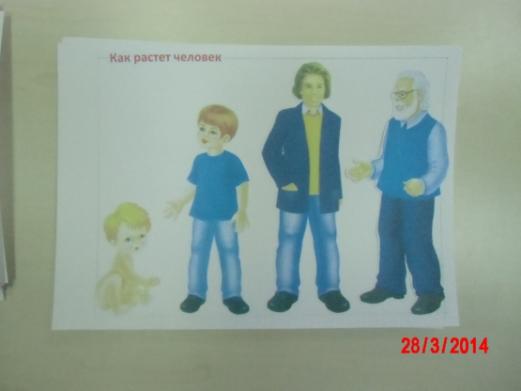 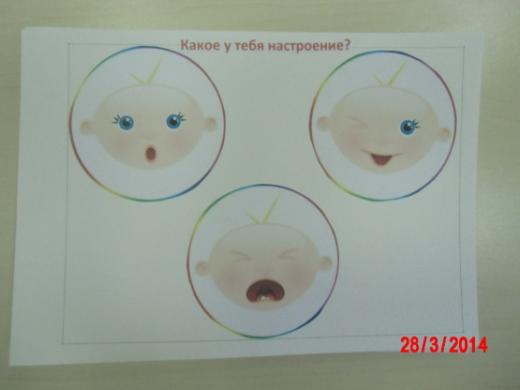 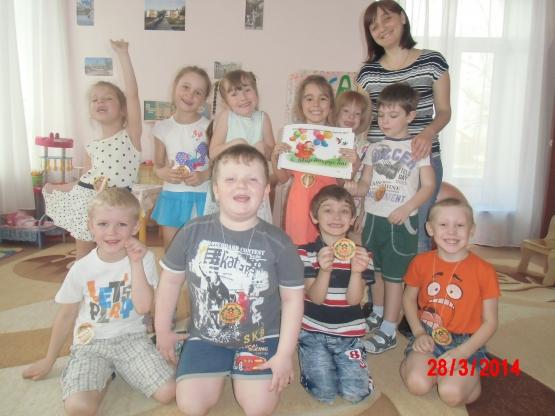 Торжественно вручили деткам второй младшей группы. 

       





          
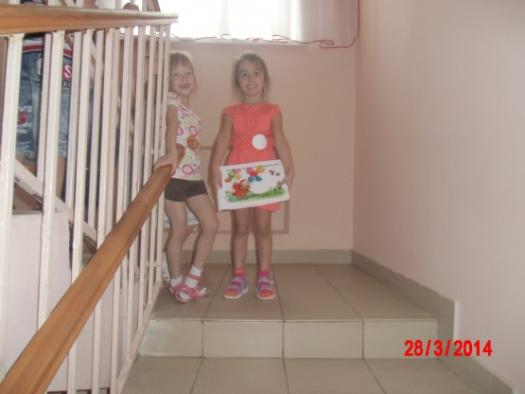 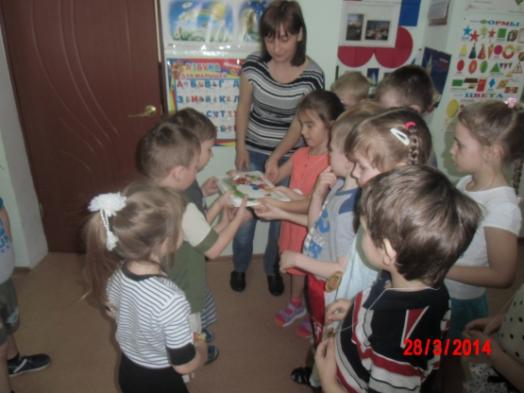 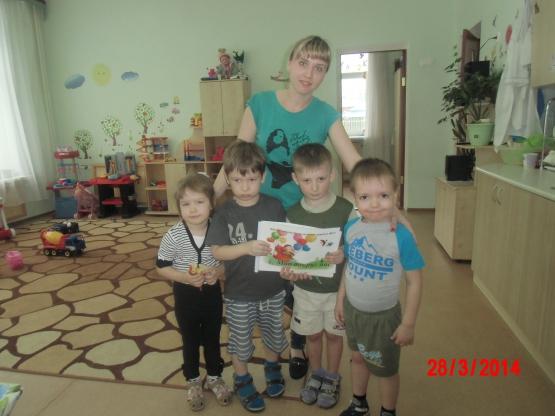 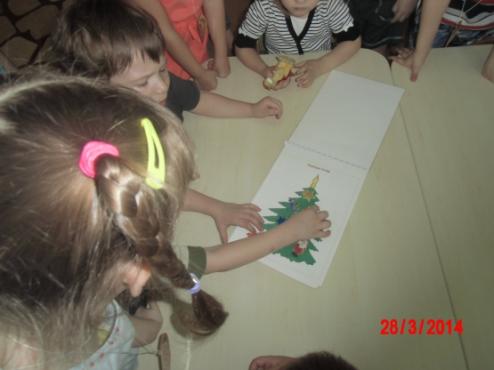 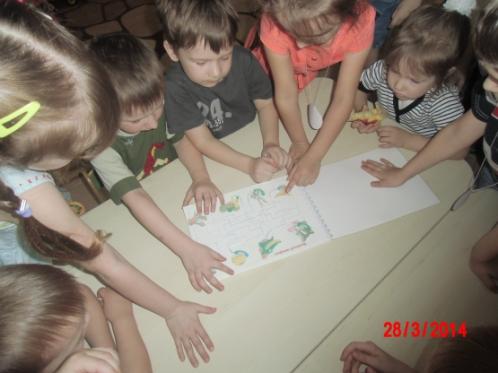 